OTTERY ST MARY TOWN COUNCIL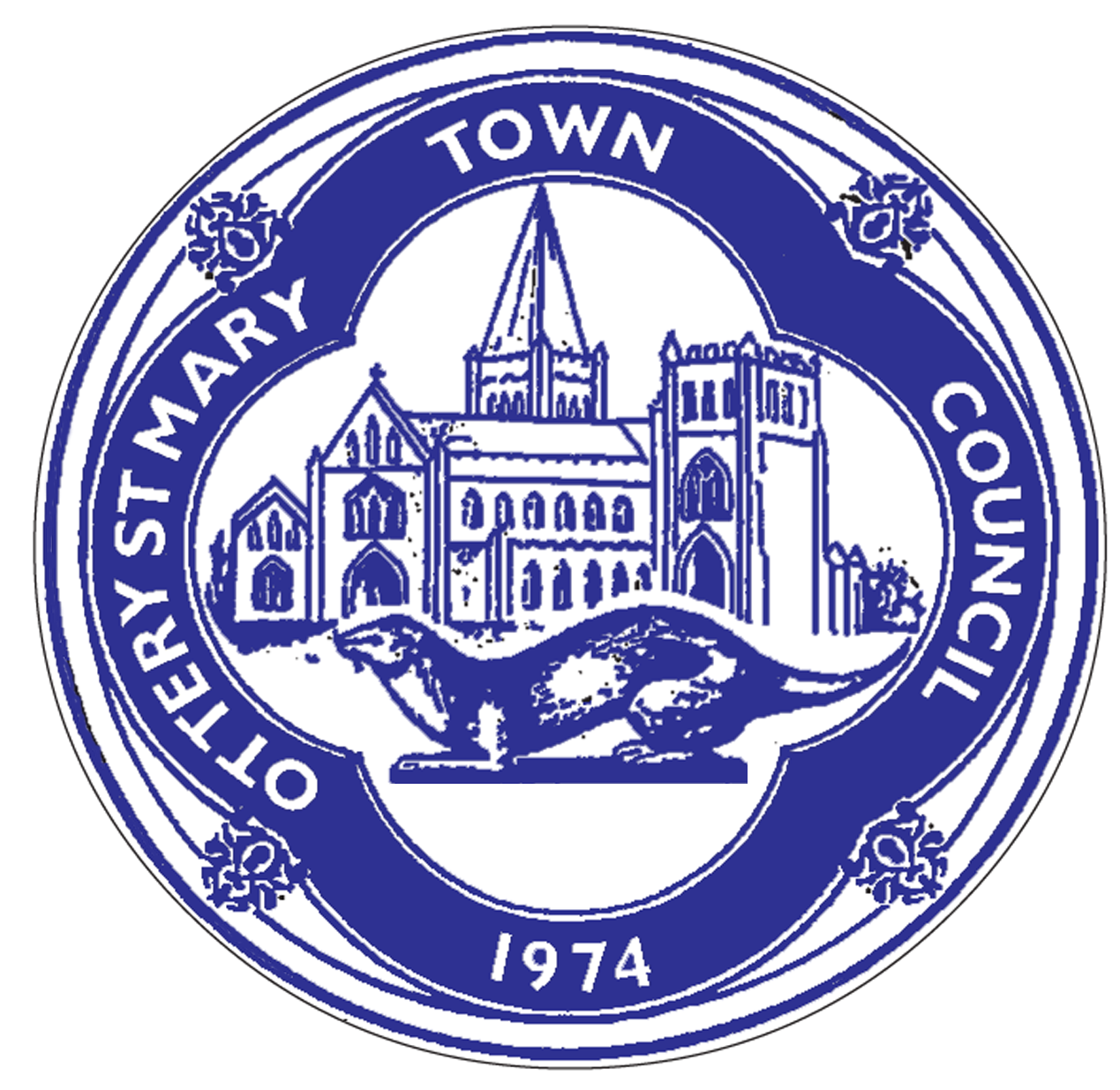 Council Offices, The Old Convent, 8 Broad Street,Ottery St Mary, Devon, EX11 1BZTel: 01404 812252E-mail: admin@otterystmary-tc.gov.ukWeb Site:www.otterystmary-tc.gov.uk11th May  2022Dear Councillors,I hereby give you notice that a Planning Committee Meeting of Ottery St Mary Town Council will be held at   6pm Monday 16th May 2022 at  The Station Community Hub. All members of the Committee are hereby summoned to consider the matters detailed on the Agenda below.Yours faithfullyJane BushbyAdministratorThe meeting is open to the press and public.  Attendees are requested not to attend if they are suffering from any covid symptoms, or have tested positive for covid.INFORMATION FOR MEMBERS OF THE PUBLIC/PRESS:The law requires that public access is possible and not restricted, unless in the case of an agreed confidential session.If you wish to comment on an item on this agenda (but don`t wish to speak at the meeting) please submit this in writing by (12 noon Friday 13th May  2022 ). This will be read out for members to consider.Before the opening of Planning Committee business members of the public present will be invited to raise questions on planning issues. In addition, after a planning application has been introduced by the Chair, the Chair will ask if any member of the public would like to speak in respect of the matter.Individual contributions will be limited to a period of 3 minutes. Where there is a group of objectors or supporters for an application, a spokesperson should be appointed to speak on behalf of the group.The public is advised that the Chair has the right and discretion to control contributions to avoid disruption, repetition and make the best use of meeting time.For those who are unable to hear, the agendas and the minutes of the meeting will be available on the Council’s website.Note:  Under the Openness of Local Government Bodies Regulations 2014, any members of the public are allowed to take photographs, film and audio record the proceedings and report on all public meetings (including on social media).  If you are recording the meeting, you are asked to act in a reasonable manner and not disrupt the conduct of meetings for example by using intrusive lighting, flash photography or asking people to repeat statements for the benefit of the recording. You may not make an oral commentary during the meeting. The Chair has the power to control public recording and/or reporting so it does not disrupt the meetingMobile Phones, Pagers and Similar Devices – All persons attending this meeting are required to turn off Mobile Phones, Pagers and Similar Devices.  The Chair  may approve an exception to this request in special circumstancesA G E N D A1.   To receive apologies for absence2.   To receive Declarations of interest for items on the Agenda and receipt of requests for new Disclosable Pecuniary Interests (DPIs) dispensations for items on the Agenda3.   In consideration of the Public Bodies (Admission to Meetings) Act 1960 (publicity would be prejudicial to the public interest by reason of the confidential nature of the business to be transacted): to agree any items to be dealt with after the public and press have been excluded4.   Reports, Correspondence and Items referred to the CommitteeTo discuss Devon banks – email circulated to committeeTo review the Planning Terms of ReferenceConservation Area5.   To approve and sign the Minutes of the Planning Committee Meeting of 28th April 20226. Planning Decisions Received 22/0572/FUL 	Woodcote Cottage ,Gosford Rd, OSM, EX11 1NU	Approved22/0567/FUL	25 Raleigh Road, OSM,  EX11 1TG			Approved22/0646/FUL	11 Coleridge Road, OSM, EX11 1TD			Approved22/0640/HRN	Land East Of Woods Farm Bowd Sidmouth		Approved22/0755/GPD	13 Higher Sprin Gardens, OSM, EX11 1HW		Prior  Approval not required21/3221/FUL	3 Salston Ride Salston Ottery St Mary EX11		Approved with conditions	To consider and determine observations on the following Planning Applications: 8.   To receive Councillors’ questions relating to Planning Matters9.   Date of next meeting: (tbc subject to applications received)ReferenceApplicantDetails1.22/0843/FULMr R WhiteConstruction of storage buildingLittle Ash Cottages, Fenny Bridges, EX14 3BL2.22/0846/FULMr D MooreRetrospective planning permission for the formation of a raised platform with balustrade in a private household garden45 Raleigh Road, OSM, EX11 1TG3.22/0749/FULMr T GoodeNew shopfront/entrance separate from flat access30 Mill Street, OSM, EX11 1AD4.22/0836/FULMr A Brown	Erection of free range broiler shed with associated feed binsHigher Ash Farm Road, Past Little Ash Farm,Fenny Bridges, EX14 3BL5.22/0587/FULSainsburysErection of a camera column with mounted cameras in the car parkSainsburys, Hind Street, OSM, EX11 1BW6.22/0616/ADVSainsburysInstallation of various non illuminated signageSainsburys, Hind Street, OSM, EX11 1BW7.22/0834/GPAPrior NotificationJ BurnsAddition of first floor and associated ancillary accommodation over part of existing ground floor of propertyWestbrook Cottage, Higher Metcombe, OSM,EX11 1SR8.22/0968/FULVickie LewisSingle Storey side/front extension76 Slade Close, OSM, EX11 1SY922/0849/FULEmma WebberRetrospective planning permission for erectionof garden shed, erection of metal fence to front property boundary and erection of wooden fence to party boundary.23 Tumbling Weir Way, OSM, EX11 1GQ10 22/1028/TCAMaurice MolloyBeech tree growing in boundary wall. To be felled andremoved, in full. The tree is causing damage to the boundary wall. A member from EDDC viewed the beech tree from both gardens on the 29/04/22, on request, following a safety complaint from neighbour, reported by tree owner to EDDC and concluded that while the tree is probably safe the trees’ position is never going to improve and over time will create its own problems17 Silver Street, OSM, EX11 1DB